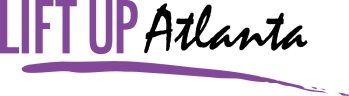 Client applicationDate submitted:   _________________________________Please either email this client application to:  luaclients@yahoo.com  or mail to Lift Up Atlanta, Box 1745, Hampton, GA 30228 along with ONE of the following:  free lunch letter, food stamp letter, SSI / Medicaid letter, unemployment letter, CAPS letter, TANF letter or referral letter from guidance counselor, social worker / case manager or shelter rep.   Filling out this application does not guarantee services.  Services based on resources and first come first served basis.   Applications accepted January 1- December 5.   Most donations are for children 0-12 years old.Client Name:  _____________________________________Mailing Address:  __________________________________________________________________________________________Phone number:  ________________________________________Email Address:  ________________________________________Referred by ___________________________________________Proof of one of the following documents is needed for services.  Check one.Food stamps   ________   TANF/ CAPS________    SSI/ Medicaid ____________Unemployment  _________  Free lunch approval letter ___________Referral from school counselor or case manager ________________Services requestedChildren clothes/coats/shoe sizes_________________________________________________________________________________________________________________________________________________________________________________Holiday food basket ____________________________________Christmas toys  _______________________________________# of children _____________  Ages/Gender of children ______________________________________________________________________________________________________________________________________________________Children Wish lists:______________________________________________________________________________________________________________________________________________________________________________________________________________________________________________________________________________________________________________________________________________________________________________________________________________________________________________________________________________________________________